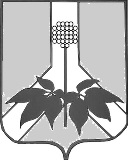 АДМИНИСТРАЦИЯ ДАЛЬНЕРЕЧЕНСКОГО МУНИЦИПАЛЬНОГО РАЙОНАПОСТАНОВЛЕНИЕ05 августа_2021 г.                                       г. Дальнереченск                                                № 337/1-па О предоставлении помещений для проведения агитационных публичных мероприятий для зарегистрированных кандидатов (доверенных лиц кандидатов) в период предвыборных кампаниийВ соответствии с п.3 ст. 53 Федерального закона от 12.06.2002г.  № 67-ФЗ «Об основных гарантиях избирательных прав и права на участие в референдуме граждан Российской Федерации», администрация Дальнереченского муниципального районаПОСТАНОВЛЯЕТ:1.Утвердить следующий перечень помещений для проведения агитационных публичных мероприятий зарегистрированным кандидатом (доверенным лицом кандидата) на время избирательной кампании: Веденка - МКУ «ДК Веденкинского сельского поселения», ул. Мелехина, 40Сальское - МКУ «ДК Сальского сельского поселения, ул. Советская, 21а.Рождественка - МКУ КДЦ Рождественского сельского поселения», ул. Пионерская, 33.Ракитное - Дом культуры с. Ракитное, ул. Советская, 26. Малиново - МОБУ «СОШ с. Малиново», ул. Школьная, 29. Орехово - МКУ «КДЦ Ореховского сельского поселения», ул. Кооперативная, 48.2. Установить, что помещения безвозмездно предоставляются для встреч с избирателями на время продолжительностью не менее одного и не более двух часов.3. Настоящее постановление вступает в силу со дня его принятия и подлежит обнародованию в установленном порядке. 4. Контроль за исполнением настоящего постановления возложить на заместителя главы администрации Дальнереченского муниципального района Попова А.Г.Глава Дальнереченскогомуниципального района                                              В.С.  Дернов